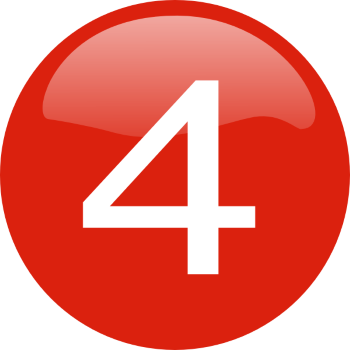 PASTOR – MINISTÉRIO                                                                                    1-A OBRA PASTORAL-PROVÉRBIOS 21.232-UM BOM CONSELHO-PROVÉRBIOS 21.233-LIDERANÇA-JUÍZES 5.24-PESCADORES DE HOMENS-MALAQUIAS 4.195-A NECESSIDADE DE OBREIROS-MATEUS 9.386-A ORAÇÃO DO PASTOR7-PARTICIPANTES DA VOCAÇÃO CELESTIAL-HEBREUS 3.18-ALVOS PARA O OBREIRO CRISTÃO9-O PREGADOR IDEAL-2 TIMÓTEO 2.1510-O MINISTÉRIO DAS LÁGRIMAS11-O PREGADOR12-OFÍCIO DO PREGADOR13-UM SERVO DE CRISTO-2 TIMÓTEO 214-O ELEMENTO ESSENCIAL15-O QUE DEUS REQUER DE NÓS16-O SEGREDO DE SALVAR ALMAS-JOÃO 12.3217-O SEGREDO DE SALVAR ALMAS-RESULTADOS18-CRISTO O MOTIVO DA PREGAÇÃO-1 CORÍNTIOS 1.22-2419-A GRANDE COMISSÃO-MATEUS 28.16-2020-ORDEM DIVINA-ATOS 18.921-A GRANDE COMISSÃO-MATEUS 28.16-2022-A INFLUÊNCIA DA SABEDORIA HUMANA-1 CORÍNTIOS 1.18-2523-TEMAS E TEXTOS PARA SERMÕES24-BUSCAR E SALVAR O PERDIDO-LUCAS 19.1025-DUAS FÓRMULAS DE APELOS26-TESTANDO NOSSO CRISTIANISMO-ROMANOS 8.927-TIRADO DO FOGO-ZACARIAS 3.228-EXEMPLOS DE EVANGELISMO PESSOAL29-OPOSIÇÃO E BENÇÃO DO OBREIRO DE DEUS30-ZELO E SALVAÇÃO DE ALMAS-LUCAS 12.831-COMO NOS APRESENTAR EM PÚBLICO1A OBRA PASTORAL Provérbios 21:23TOPOA igreja de Cristo, embora enfraquecida e defeituosa, é o único objeto de Sua suprema solicitude. - Deuteronômio 32:9.I – A OBRA DE UM PASTOR.1. Ele é um Atalaia. - Ezequiel 33:1-7.a) Da torre vê se o perigo se aproxima.b) Deve estar alerta, pois os inimigos são muitos. - Atos 20:28-30.EXEMPLO – como Eliseu – 2 Reis 6. 8-23 (Eliseu avisava o rei de Israel das emboscadas de seus inimigos).2. É um protetor e guarda.a) As ovelhas são indefesas.b) Ele protege os jovens das tentações muitas.c) Livra o trabalhador da taberna e do jogo.EXEMPLO – como Ester – Ester 4.16 (deu a vida por seu povo).3. É um guia – vai adiante.a) Muitos empurram em vez de guiar.b) As ovelhas necessitam de um guia na vida espiritual e nos empreendimentos missionários.c) Um condutor fiel será seguido por suas ovelhas. - Salmo 23:1,2; João 10:4.EXEMPLO – Davi – 1 Samuel 17 (dispôs-se a lutar contra Golias).4. É um médico e enfermeiro.a) As ovelhas na igreja estão sujeitas às doenças: físicas, mentais, morais e espirituais.b) Deve saber aplicar os remédios. - 2 Timóteo 3:16.EXEMPLO – Como Moisés – Levítico 26.3-13.5. Deve alimentar o rebanho.a) O pastor que não alimenta seu rebanho, tem contra si uma grave acusação. - Ezequiel 33:1-12.c) Um bom pastor sabe alimentar suas ovelhas do púlpito e de casa em casa. - Salmo 23:2.EXEMPLO – Como Paulo – Atos 20 (Paulo prega em Trôade).6. Tem amor pelas ovelhas ao seu cuidado. - Colossenses 3:14.a) Amor é a melhor virtude.b) Onde fracassam os argumentos o amor vence.EXEMPLO – Como Jesus – João 8 (a mulher pecadora).FONTE - Mil Esboços Para Sermões – Domingos Peixoto da Silva –Empresa Nobre de Publicações Ltda – RJ.Pr. Marcelo Augusto de Carvalho 03/01/2024 Hortolândia-SP2UM BOM CONSELHO Provérbios 21:23TOPOI – A ADVERTÊNCIA AO PASTOR - Hebreus 13:7.1. Deve conhecer seu rebanho, um por um.2. Deve vigiar e conhecer suas condições.3. Deve alimentar o rebanho, não só querer a lã.4. Deve ajudá-lo nas suas tentações. Êxodo 17:12; 1 Timóteo 5:17,19.II – A ADVERTÊNCIA AO REBANHO - Hebreus 13:7.1. O rebanho deve lembrar-se do seu pastor, e obedecer-lhe. - Hebreus 13:7,17.2. Deve estimar os anciãos. - 1 Timóteo 5:17-19.3. O exemplo de Moisés. - Êxodo 17:12.a) O rebanho necessita sustentar os braços dos anciãos e dos ministros, pela oração, cooperação zelosa e diligente, e não criticando ou falando Malaquiasb) Às vezes o rebanho, lutando entre si, impede aqueles que estão procurando sustentar e defender a verdade. - Romanos 15:14.c) Não devemos falar mal ou criticar aqueles por quem Cristo morreu: isso é obra de Satanás.FONTE - Mil Esboços Para Sermões – Domingos Peixoto da Silva –Empresa Nobre de Publicações Ltda – RJ.Alexander Graham Bell A palavra a seu tempo, quão boa é! Provérbios 15:23. Num dia frio e chuvoso em março de 1875, um jovem escocês, alto, cabelos pretos, costeletas e um grande bigode, aguardava do lado de fora do escritório de Joseph Henry, no Instituto Smithsoniano. O seu mau humor estava tão cinzento quanto as nuvens do céu de Washington. - Sr. Bell, é muito bom vê-Io! - disse Henry. - Entre! Sinto que você tem uma grande preocupação em sua mente. Sente-se e me conte a respeito. Alexander Graham Bell suspirou, e fechou os olhos pensando por onde podia começar. Depois ele disse: - Estou tentando enviar mensagens faladas por fios elétricos. Não vejo razão por que não seria capaz de falar em Boston e você me ouvir aqui em Washington. - Você tem o princípio de uma grande invenção - encorajou-o, Henry. - Qual é o problema? - Eu sei que preciso variar a intensidade de um impulso elétrico da mesma forma que as ondas sonoras variam - continuou Graham Bell. - O problema é que não tenho o conhecimento necessário sobre eletricidade para completar esta experiência. - Então obtenha-o! - disse Henry, colocando a mão sobre o ombro de Graham Bell. - Morse venceu seus problemas de eletricidade, embora fosse apenas um pintor. Você pode fazer o mesmo! - Muito obrigado - disse Alexander ensaiando um sorriso. - Não pretendo desistir. Eu acharei um jeito! Em junho daquele ano ele estava enviando notas musicadas por fios elétricos, e nove meses depois ele chamava seu assistente pelo telefone: "Sr. Watson, por favor venha aqui. Quero falar-lhe." - Eu teria desistido se não houvesse visitado Joseph Henry - confessou Graham Bell a seus amigos. - Naquele dia em seu escritório, ele me fez crer que poderia ter sucesso. Sem seu encorajamento, nunca teria inventado o telefone. Palavras amáveis, palavras encorajadoras, palavras de esperança, são tão fáceis de ser ditas. Elas nos tomam só um momento e não nos custam nada. Ainda assim, freqüentemente falhamos em falar aquela palavra no momento certo. Aqui está um plano para você hoje: Procure alguém que pareça triste. Veja se pode ajudar, dando uma palavra de ânimo!3LIDERANÇA Juízes 5:2; 1 Crônicas 12-21; 13:1TOPOI – A FINALIDADE DA LIDERANÇA.1. Tomar a direção, guiar, comandar.2. Ser exemplo e ir na frente.3. Estabelecer a paz.II – AS QUALIFICAÇÕES DE UM LÍDER.1. Consagração.2. Visão.a) Das necessidades do campo.b) Das muitas possibilidades.3. Experiência.a) Um líder deve ter conhecimento dos processos, bem assim dos resultados.b) Ninguém poderá com sucesso treinar ou dirigir a outrem, uma vez que não tenha experiência própria.4. Cooperação.a) Cooperação produz cooperação.5. Método. - Êxodo 18:21.a) Um líder sem método em seus empreendimentos fracassará.b) Método é a parte primordial das obras de Deus.6. A coisa mais essencial a um líder cristão é uma vida consagrada.a) Para isso deve viver uma vida de oração e comunhão com a Palavra.b) Um bom conselho. - Provérbios 27:23.FONTE - Mil Esboços Para Sermões – Domingos Peixoto da Silva –Empresa Nobre de Publicações Ltda – RJ.IJ-CPB-2000-270-PASTORES DE OVELHAS "Naquela região havia pastores que estavam passando a noite nos campos, tomando conta dos rebanhos." Lucas 2:8. Há uma região na França que se chama Landes. O problema de ser um pastor de ovelhas nessa localização do país é que grande parte da terra está parcialmente coberta de água. É muito difícil manter o passo das ovelhas quando se precisa atravessar pântanos. Então, esses pastores franceses inventaram uma maneira engenhosa de andar. É o seguinte: cada pastor caminha sobre pernas-de-pau e usa um enorme cajado que o ajuda a manter o equilíbrio. Quando precisam parar para descansar, os pastores usam o cajado para apoiar-se e sentar, o que faz com que esses" caras" pareçam um tripé de máquina fotográfica! Isto me faz pensar em outros pastores de ovelhas sobre os quais ouvi falar. Os pastores que receberam a boa notícia de que Jesus iria nascer. Eles não estavam se equilibrando em tripés, mas se estivessem, teriam caído no mesmo instante, tomados pelo espanto! Uma luz brilhante iluminou o céu e os cobriu. (Se algo assim acontecesse hoje em dia, as pessoas diriam que era um objeto voador não identificado.) Mas os pastores sabiam que eram anjos, e ficaram com medo. Os anjos lhes disseram que não temessem porque estavam trazendo ótimas notícias; as melhores notícias de todos os tempos: Jesus, o Salvador, havia nascido, e eles eram os primeiros a saberem! Devo admitir que nunca desejei ser pastor de ovelhas, mas com certeza teria gostado de ser um pastor naquele dia. Deus poderia ter avisado ao rei que Jesus nascera. Então, por que levou a boa notícia de Jesus aos pastores? Acho que Ele sabia que eles Lhe dariam ouvidos. Você está disposto a dar ouvidos a Deus hoje? Nunca se sabe que boas notícias Ele pode ter para lhe dar! 4PESCADORES DE HOMENS Malaquias 4:19TOPOI – O QUE DEVE SER FEITO POR NÓS – "SEGUE-ME".1. Precisamos ser separados para Ele a fim de executar Seu objetivo.a) Não podemos segui-lo a não ser que deixemos outros. - Mateus 6:24.2. Precisamos estar com Ele a fim de que possamos nos integrar do Seu espírito.3. Precisamos obedecer-Lhe a fim de que possamos aprender Seu método a) Ensinar o que Ele ensinou. - Mateus 28:20. b) Ensinar como Ele ensinou. - Mateus 11:29; 1 Tessalonicenses 2:7.II – O QUE DEVE SER FEITO FLOR ELE - "EU VOS FAREI".1. Seguindo a Jesus, Ele opera convicção e conversão nos homens.Ele usa nosso exemplo como um meio para esse fim.2. Por Seu Espírito nos qualifica para atingirmos os homens.3. Por Seu trabalho secreto nos corações dos homens, Ele nos encoraja em nosso trabalho.III – Uma figura instruindo-nos - "Pescadores de homens".O que salva almas é semelhante ao pescador.1. Um pescador é dependente e confiante.2. É diligente e perseverante.3. É inteligente e vigilante.4. É laborioso e desprendido.5. É destemido – Não teme os perigos do mar.6. É sucedido. Não é pescador que fique sem pescar alguma coisa.FONTE - Mil Esboços Para Sermões – Domingos Peixoto da Silva –Empresa Nobre de Publicações Ltda – RJ.5NECESSIDADE DE OBREIROS Mateus 9:38TOPOI – A obra.1. É de origem divina.2. É grande e necessitada.3. É universal – O mundo.II – Os obreiros.1. Devem ser mandados por Deus.2. Devem ser equipados por Cristo.3. Devem ser pessoas de oração e poder do Espírito Santo.III – O trabalho.1. Apresentar a Cristo - O Cordeiro.2. Sofrer por Cristo.3. Chamar a atenção da humanidade para a hora do juízo final.4. Morrer por Cristo. O resultado. - Salmo 126:5,6.A ORAÇÃO DO PASTORSenhor, eu não Te peço que me faças grande, Nem que o louvor dos homens soe em meus ouvidos; Mas sim, que da minha vida faças um vaso Através do qual Tua mensagem possa fluir para os que choram.Eu não peço os homens conheçam o meu nome, Nem que as multidões se ajuntem para ouvir a minha voz; Mas isto eu peço, que no seu vale de lágrimas Os homens encontrem a Jesus e nEle se alegrem.É verdade, querido Senhor, que o louvor me é agradável, É a razão por que o meu ministério é fraco.Senhor, torna o meu orgulho, o meu amor-próprio e livra A minha vida do pecado: eis o que apenas eu busco.Então, Senhor, enche o meu coração com o poder do Espírito; Esconde o meu rosto atrás do rosto do Salvador.Que só a Sua doce voz seja ouvida; e usa a minha língua Para que as palavras da vida possam ser ditas em todo lugar.FONTE - Mil Esboços Para Sermões – Domingos Peixoto da Silva –Empresa Nobre de Publicações Ltda – RJ.6PRECE MATINAL DO PASTOR(Tentativa de versificação por "Jonas Leme de Camargo") TOPOEis que irrompe, Senhor, um novo dia; Uma onda me inunda de alegria Ao retomar o meu mister sagrado, Que foi por Ti em mim depositado!Dá-me a consciência plena e permanente De ser pastor da Igreja e toda gente; Que eu seja compreensivo e sempre veja Em toda parte, e onde quer que esteja, Nos moços ou no adulto encanecido Pelo tempo passado e já vivido; Nas alegres e gárrulas crianças Que refletem tão gratas esperanças; Na pele escura ou nos cabelos de ouro, Eu veja em todos Teu real tesouro!E permite, Senhor, que a minha boca Nunca emita qualquer palavra louca!Mas ao revés, se torne a pura fonte Que emane ensinos do Sermão do Monte!Que em toda a humana e heterogênea massa Eu veja o alvo da divina Graça!Faze de mim fiel pastor de almas Nas tristes horas e nas horas calmas!Reveste-me de força espiritual Para que eu seja santo e seja igual Ao meu santo Modelo – Jesus Cristo, Que sirvo humilde e por servir persisto!E se volver da singular missão, Toma nas Tuas minha frágil mão, Para que possa Te contar meus atos, O que preguei a sábios e insensatos, A vida construtiva que levei No cumprimento da divina Lei, Da qual recolho os pensamentos nobres Que lego aos ricos e ministro aos pobres!E se aprovares tudo quanto fiz, O dia encerrarei feliz, feliz, Cantando o excelso amor que me consome:– LOUVADO SEJA O TEU BENDITO NOME!FONTE - Mil Esboços Para Sermões – Domingos Peixoto da Silva –Empresa Nobre de Publicações Ltda – RJ.7PARTICIPANTES DA VOCAÇÃO CELESTIAL Hebreus 3:1TOPOO povo de Israel foi chamado a uma vocação terrestre, e as promessas de Deus a ele feitas tratavam apenas de coisas terrestres. Os cristãos, todavia, têm maior privilégio: são chamados com uma vocação celestial. As promessas de Deus feitas a eles, dizem respeito a coisas celestiais.I – Somos participantes:1. Da natureza divina. - 2 Pedro 1:4.2. Das aflições de Cristo. - 2 Coríntios 1:7.3. Da vocação celestial. - Hebreus 3:1.4. Da disciplina. - Hebreus 12:8.5. Da Sua Santidade. - Hebreus 12:10.6. Da herança dos santos. - Colossenses 1:7.7. Da glória que se há de revelar. - 1 Pedro 5:1.II – Somos chamados:1. Por Deus. - 1 Pedro 5:10.2. Pela Sua graça. - Gálatas 1:15.3. Para sermos santos. - Romanos 1:7.4. Para sermos filhos de Deus. - I João 3:1-3.5. Para sermos cristãos. - Atos 11:26. 6. À liberdade. - Gálatas 5:13.7. Das trevas para a Sua maravilhosa luz. - 1 Pedro 2:9.Sejamos gratos a Deus por esses gloriosos privilégios, e saibamos ser dignos dos mesmos. FONTE - Mil Esboços Para Sermões – Domingos Peixoto da Silva –Empresa Nobre de Publicações Ltda – RJ.8ALVOS PARA O OBREIRO CRISTÃOTOPO"William Carey adotou alguns alvos para sua vida, os quais todos os pastores e missionários bem fariam em adotar":1. Nunca perder de vista o valor infinito de uma alma humana.2. Familiarizar-se com os laços que prendem as mentes do povo.3. Abster-se de qualquer ato ou atitude que aprofunde os preconceitos do povo contra o Evangelho.4. Procurar sempre oportunidade para servir ao povo.5. Pregar "Cristo crucificado", único meio de conversão.6. Considerar e tratar o povo sempre como nossos iguais e não como nossos inferiores.7. Promover a edificação das "hostes que se reúnem".8. Cultivar os dons espirituais do povo, sempre acentuando sua grande obrigação missionária – uma vez que, somente os hindus podem ganhar a Índia para Cristo. (Carey falava na Índia).9. Trabalhar continuamente na tradução da Bíblia.10. Ser insistente na administração de uma religião vital e pessoal.11. Darmo-nos sem reserva ou restrição, à causa, "não contando como nosso, nem mesmo a roupa que usamos".FONTE - Mil Esboços Para Sermões – Domingos Peixoto da Silva –Empresa Nobre de Publicações Ltda – RJ.9O PREGADOR IDEAL 2 Timóteo 2:15TOPO1. Caráter vigoroso - "Aprovado", isto é: a) Experimentado; b) Preparado; c) Purificado.2. Retidão consciente. "Que não tem de que se envergonhar":a) Da sua conduta; b) Do seu trabalho presente; c) Do seu trabalho futuro.3. Ardor moral – "Esforça-te": a) Desejo intenso; b) Esforço incansável; c) Grande urgência.4. Plena consagração – "Obreiro": a) Serviço voluntário; b) Serviço alegre; c) Serviço recompensado.5. Vida abnegada – "Para te apresentar" (tempo presente):a) Submissão por escolha própria; b) Submissão completa; c) Submissão definitiva. 6. Intérprete digno de confiança – "Que maneja bem a Palavra da Verdade": a) Destemido; b) São; c) Hábil.FONTE - Mil Esboços Para Sermões – Domingos Peixoto da Silva –Empresa Nobre de Publicações Ltda – RJ.10O MINISTÉRIO DAS LÁGRIMASTOPO1. Lágrimas de Simpatia. - João 11:35.2. Lágrimas de Gratidão. - Lucas 7:38.3. Lágrimas de Devoção. - João 11:33.4. Lágrimas de Solidão. - Lucas 7:13.5. Lágrimas de Lembrança. - Salmo 56:8.6. Lágrimas de Serviço e Testemunho. - Atos 20:19.7. Lágrimas Enxugadas. - Apocalipse 21:4.FONTE - Mil Esboços Para Sermões – Domingos Peixoto da Silva –Empresa Nobre de Publicações Ltda – RJ.11O PREGADORTOPOO Pregador deve:1. Ter experiência de real e genuína conversão.2. Ser digno, sincero, piedoso e homem de oração.3. Amar muito e sobretudo a Jesus Cristo.4. Amar muito as almas perdidas.5. Amar e conhecer bem a Bíblia.6. Ter vida reta e conduta exemplar.7. Apresentar mensagens positivas, com habilidade e prudência, tendo base na Palavra de Deus. Seu sermão deve ser instrutivo, oportuno, variado, ilustrativo, direto.8. Conhecer a gramática, a ética, a psicologia, pelo menos em parte.9. Pregar a "Cristo crucificado" e não a si mesmo.10. Ser sereno, calmo e reverente. 11. Empregar linguagem e pensamentos claros, ao alcance do auditório, mesmo das crianças, sem monotonia, e em voz audível.12. Evitar ao máximo o emprego da primeira pessoa do singular, salvo em casos especiais.13. Evitar os gritos, as gírias, os ataques violentos a outros credos ou a pessoas, as "carapuças", os gestos espalhafatosos, os cacoetes etc.14. Apresentar sermões não muito extensos, e sem prolixidade.15. Escolher texto curto e claro, porém que contenha, de fato, a mensagem.16. Decorar, se possível, o esboço e as anotações do sermão.FONTE - Mil Esboços Para Sermões – Domingos Peixoto da Silva –Empresa Nobre de Publicações Ltda – RJ.12OFÍCIO DO PREGADORTOPO1. Como Embaixador – para representar Cristo. - 2 Coríntios 5:10.2. Como Pregador – para proclamar a Palavra de Deus. - Romanos 10:14; 1 Coríntios 1:21; 2 Timóteo 4:11.3. Como Mestre – para instruir no conhecimento da Palavra. - Mateus 28:20; 1 Timóteo 4:11.4. Como Servo – para obedecer aos mandamentos do Senhor. - Lucas 19 :13; Colossenses 3: 23.24.5. Como vigia – para olhar cuidadosamente o rebanho. - Atos 20:28; Colossenses 4:17.6. Como Pastor – para alimentar devidamente o rebanho. - Ezequiel 34:5-8; 1 Pedro 5:2-4.7. Como Atalaia – para avisar a vinda do juízo. - Isaías 62:6; Ezequiel 33:7; Marcos 13:35-37.FONTE - Mil Esboços Para Sermões – Domingos Peixoto da Silva –Empresa Nobre de Publicações Ltda – RJ.13UM SERVO DE CRISTO 2 Timóteo 2TOPONa segunda carta de Paulo a Timóteo, são-nos apresentadas as qualidades salientes de um verdadeiro servo de Cristo. Vemo-las ligadas a sete diferentes aspectos do crente:1. Um filho. - V. 1. Salvo; chamado; instruído.2. Um soldado. - Vs. 3,4. Obediente; corajoso; sofredor.3. Um atleta. - V. 5. Disciplinado; sóbrio.4. Um lavrador. - V. 6. Paciente; constante.5. Um obreiro. - V. 15. Sincero; aprovado.6. Um vaso. - V. 21. Santificado; preparado.7. Um servo. - V. 24. Selado; separado; útil.O ELEMENTO ESSENCIAL"A Primeira Igreja em Jerusalém não tinha casa de cultos, porém ganhava os perdidos. Não tinha piano nem órgão, porém louvava a Deus. Não tinha séries de conferências evangelísticas, porém se mantinha em estado de revivificação. Não tinha literatura senão a Palavra de Deus, porém aprendia dEle. Não tinha instituições, porém servia a humanidade. Não era política, porém fez estremecer o mundo pagão! Tinha porém o elemento essencial: o espírito de obediência absoluta à autoridade Jesus Cristo, que requer evangelismo pessoal e mundial." FONTE - Mil Esboços Para Sermões – Domingos Peixoto da Silva –Empresa Nobre de Publicações Ltda – RJ.14CONSIDERAÇÃO RECÍPROCA Hebreus 10:24TOPO1. Não tem havido entre os obreiros coragem ou caridade cristã para falar uns aos outros a respeito de suas faltas etc.2. Igualmente não tem havido interesse de ajudar uns aos outros nas suas necessidades, problemas etc.3. Ao contrário, tem havido grande facilidade para aceitar tudo quanto de mal se diz uns dos outros.4. Além do mais, existe entre os pastores o mesmo fenômeno que se verifica nos grupos do mesmo ofício: algo de despeito ou inveja uns dos outros.5. Entretanto, em tudo o que é justo e nobre há discordância, mas, que seja no terreno das ideias, nunca envolvendo as personalidades.FONTE - Mil Esboços Para Sermões – Domingos Peixoto da Silva –Empresa Nobre de Publicações Ltda – RJ.15O QUE DEUS REQUER DE NÓSTOPO1. QUE SEJAMOS SEUS MINISTROS. - Atos 26:16-18; 2 Coríntios 5:18,19; Mateus 20:28.a) Levando cartas de perdão.2. SUAS TESTEMUNHAS. - Atos 26:16; Isaías 44:8; 1 João 1:1,2; 2 Coríntios 4:13.3. SEUS EMBAIXADORES. - 2 Coríntios 5:20.4. SEUS EVANGELISTAS. - 2 Timóteo 4:5; Lucas 19:10; João 3:17; 12:47.a) Sendo evangelistas temos a mensagem de vida.b) Somos enviados para salvar e não condenar.5. SEUS PORTA-VOZES. - Isaías 51:16; Jonas 3:2; Êxodo 4:10-12; Jeremias 1:6-9; Apocalipse 10:2.a) Dar a mensagem de Deus.b) Devemos pregar aos mortos em pecado.6. PESCADORES DE HOMENS. - Marcos 1:17; Jer, 16:16; Lucas 5:10.7. SEUS SOLDADOS. - 2 Timóteo 2:3; Efésios 6:11.a) Não nos devemos queixar, mas sofrer resignados.8. PASTORES LEAIS. - 1 Pedro 5:2; Salmo 23:2; João 10:9.9. SEUS ATALAIAS. - Êxodo 33:7; 1 Coríntios 14:8. a) Devemos apresentar a verdade claramente para que o povo possa ver.10. O PODER NECESSÁRIO. - Romanos 1:16; Lucas 4:32; Efésios 1:19; Fil. 3:10. a) Deus nos dá o poder para ser usado no Seu serviço.b) Necessitamos do mesmo poder que ressuscitou a Jesus.c) Os poderes da natureza: tormentas, ciclones etc.d) Esse poder foi mostrado nos dias apostólicos; quando a igreja orava, o lugar tremeu.e) Esse poder pode ser achado na leitura da Palavra de Deus e em ligação com Ele.f) Exemplo: – Eliseu morto, estando seu corpo em contato com outro corpo morto, este ressuscitou.g) Necessitamos do poder para transformar corações mortos.- Isaías 53:12 "derramou sua alma até a morte".(1) Jesus derramava Sua alma quando curava, ressuscitava e trabalhava.Exemplo: - A vela quando queima.Vale a pena? Isaías 53:11.FONTE - Mil Esboços Para Sermões – Domingos Peixoto da Silva –Empresa Nobre de Publicações Ltda – RJ.16O SEGREDO DE SALVAR ALMAS – O Método e o PoderJoão 12:32TOPOO texto contém o segredo de ganhar almas, revelando-nos:a) o instrumento; b) o poder; c) o método.I – O Método.1. Exaltar a Cristo.a) Exaltar a Cristo significa revelar Seu caráter; manifestá-Lo em nossa vida. b) Quando Cristo foi levantado na cruz, os homens primeiro escarneceram, então maravilharam-se e finalmente foram convencidos do Seu divino poder. - Marcos 15:29-39; Mateus 27:39,54.c) É Cristo revelado em sua vida?2. Nenhum outro nome. - Atos 4:11-12.a) É Cristo esquecido ou negligenciado em tua vida? Todas as necessidades supridas. - Fil. 4:19.b) O mundo é ignorante: Cristo é a sabedoria de Deus.c) O mundo está perecendo: Cristo é o Salvador.d) O mundo está cheio de dor: Cristo é o Confortador.3. Revela os mistérios ocultos. - Efésios 3:8-12; Colossenses 1:25-27; 2:2,3.a) Os mistérios de Cristo devem ser revelados em nós.b) Assim como a serpente foi levantada no deserto como a única fonte de cura, assim devemos exaltar a Cristo em nossas vidas, para que outros possam olhar e viver.II – O Poder.1. Cristo, o poder - "Eu atrairei".a) Quando os homens reconhecem o que Cristo pode fazer por eles, então desejam Seu auxílio.b) Devemos revelar tal poder em nossas vidas.2. Cristo, o magneto – "Todos atrairei a mim".a) O poder que atrai não é a mão que retém o magneto, mas o magneto mesmo. Quando os polos estão cobertos, o poder está perdido.b) Revelemos a Cristo, e o constrangedor e salvador magneto de Seu amor atrairá nosso coração a Ele. - 2 Coríntios 5:14; 1 João 4:19.FONTE - Mil Esboços Para Sermões – Domingos Peixoto da Silva –Empresa Nobre de Publicações Ltda – RJ.17O SEGREDO DE SALVAR ALMAS - O Instrumento e os ResultadosJoão 12:32TOPOI – O Instrumento.1. O homem. Deus escolheu revelar a Cristo pelo homem.O homem é oculto e Cristo manifesto. - Colossenses 3:3.2. As agências:a) Um Cristo crucificado e exaltado.b) O verdadeiro evangelho. Dois evangelhos são proclamados – um do homem, outro de Cristo. O primeiro é uma revelação de demonstrações externas, moralidade e cultura. Este evangelho pode polir o exterior, mas não salva. O outro evangelho é o que salva e tem a força dinâmica. - Apocalipse 14:6,7; Romanos 1:16.c) Revelação pessoal de Jesus. - Gálatas 6:17; Atos 4:13.3. A mensagem.a) Pregar, não um Cristo histórico, ou teórico, mas Cristo pessoal.b) Ações, palavras, pensamentos, objeções, sermões etc., devem revelar o Cristo vivo.II – Os Resultados.1. A descoberta do segredo de salvar almas leva a admiráveis resultados.2. "Todos os homens" serão atraídos ao Magneto. A influência não poderá ser resistida facilmente.3. Há um maravilhoso e misterioso poder no trabalho, quando Cristo é exaltado na vida do pregador.4. Os homens desejam provas convincentes de que Cristo pode e salva agora. A minha e a tua vida os convencem.5. O moto do nosso ministério e vida deve ser: Levantar a Cristo.FONTE - Mil Esboços Para Sermões – Domingos Peixoto da Silva –Empresa Nobre de Publicações Ltda – RJ.18CRISTO, O MOTIVO DA PREGAÇÃO 1 Coríntios 1:22-24TOPOI – O método da pregação.1. Pregação não é um apelo aos sinais miraculosos.2. Pregação não é exposição de um sistema teológico.3. Pregação é a proclamação de um fato simples.II – O assunto.1. Cristo, a manifestação de Deus.2. Cristo, o ideal de Humanidade.3. Cristo, o Cordeiro de Deus.4. Cristo, o Sumo Sacerdote.5. Cristo, o grande Advogado.III – O resultado.1. Uma experiência do poder transformador de Cristo. - Romanos 1:16.2. Um conhecimento seguro da Sua doutrina. - 2 Timóteo 1:12.FONTE - Mil Esboços Para Sermões – Domingos Peixoto da Silva –Empresa Nobre de Publicações Ltda – RJ.19A GRANDE COMISSÃO Mateus 28:16-20TOPOConsiderar: por quem foi dada, quando e como. "Evangelizar – fazer discípulos".1. A Esfera de Evangelização – "Todo o mundo". "Todas as nações". No V.T. havia uma única nação como esfera para o Mosa ismo. O Cristianismo é oferecido a todos, sem exceção.É extensivo a todas as raças, posições, situações etc.2. O Tema de Evangelização – "O Evangelho". Não é: "Pregai a ciência, a filosofia, o socialismo e a moral", mas "pregai o Evangelho", que é:a) Boas-novas de Deus, revelado em graça.b) Da obra expiatória consumada.c) De remissão de pecados, oferecida aos arrependidos.d) De obediência a todos os mandamentos de Jesus.3. O Poder para a Evangelização – A presença de Jesus:"Estarei convosco todos os dias". O auxílio do Espírito Santo.Conclusão – A comissão foi dada não somente aos apóstolos, mas igualmente a nós, seus sucessores e continuadores, como igrejas e corno indivíduos. Somos os arautos do Mestre. Seus mensageiros. E que bendito privilégio!... Mas que grande responsabilidade"!... É mister que atendamos ao grandioso imperativo. "Ai de mim, se não pregar o Evangelho". "Quando estes se calarem, as pedras clamarão". A urgência da Grande Comissão: O mundo perece sem Cristo! A tremenda responsabilidade do ouvinte.FONTE - Mil Esboços Para Sermões – Domingos Peixoto da Silva –Empresa Nobre de Publicações Ltda – RJ.20ORDEM DIVINA Atos 18:9TOPOPaulo em Corinto. Corinto, cidade corrupta, onde dominavam os piores pecados. Paulo teve uma visão das necessidades espirituais de Corinto. Temos hoje uma visão de nosso povo? "Não temas. Fala e não te cales."I – "Não temas".1. As dificuldades da época de Paulo.2. As dificuldades de nossos dias.3. Deus protege: "Eu estou contigo, e ninguém ousará fazer-te mal".4. Deus está conosco. Não temamos, mas anunciemos a Jesus!II – "Fala".1. De todas as maravilhas divinas. - 2 Crônicas 16:9.2. De tudo que é reto. - Salmo 37:30.3. A verdade. - Zacarias 8:16; Efésios 4:25.4. Falemos a tempo e fora de tempo.III – "Não te cales".1. Anunciando a Jesus, como Pedro no dia de Pentecostes etc.2. Orando em todo o tempo.3. Louvando a Deus com "cânticos, salmos e hinos espirituais".4. Exemplo d:e muitos que falaram e não se calaram mesmo ante as mais fortes oposições. Os profetas e apóstolos. O pecado invade nosso país e nossas igrejas. O mutismo de nossa parte leva as pedras a clamarem (Lucas 19:40). Muitos estão conformados e acomodados... Não nos calemos, mas protestemos com poder! Conclusão: "Pois tenho muito povo nesta cidade". Aí estão as necessidades! "Somente o nome de Jesus anunciado aos homens poderá satisfazer tão tremendas realidades!"FONTE - Mil Esboços Para Sermões – Domingos Peixoto da Silva –Empresa Nobre de Publicações Ltda – RJ.21A GRANDE COMISSÃOMateus 28:16-20TOPO1. Apoiada no poder divino – "É-me dada todo o poder".2. De autorização divina. – "Ide, pois".3. Dá-nos uma tarefa mundial – "Todas as nações".4. Aplica-se a cada indivíduo – "A cada criatura".5. Uma mensagem divina – "Pregai o Evangelho".6. Expressa-se nas ordenanças sacras – "Batizando-os".7. Uma proclamação da Trindade – "Em nome do Pai, do Filho e do Espírito Santo".8. Um programa de instrução – "Ensinando-os".9. Um convite para um nível mais alto – "Observar todas as coisas".10. Uma certeza da presença divina – "Eis que estou convosco..."FONTE - Mil Esboços Para Sermões – Domingos Peixoto da Silva –Empresa Nobre de Publicações Ltda – RJ.22A INFLUÊNCIA DA SABEDORIA HUMANA1 Coríntios 1:18-25TOPO1. As pretensões da sabedoria humana.2. Os frutos da sabedoria humana.3. As falhas da sabedoria humana.4. A cegueira da sabedoria humana.a) A pregação da cruz: loucura.b) Pecado e morte: desatendidos.5. A glória da divina sabedoria.a) Cristo crucificado.(1) O poder de Deus.(2) A sabedoria de Deus.b) Cristo – a Verdade de Deus.FONTE - Mil Esboços Para Sermões – Domingos Peixoto da Silva –Empresa Nobre de Publicações Ltda – RJ.23TEMAS E TEXTOS PARA SERMÕESTOPO1. O otimismo divino. "A misericórdia triunfa do juízo".  Tia. 2:13.2. O conforto da onipresença de Deus. - Salmo 139:9-10.3. O amor não é irascível. Não se irrita. - 1 Coríntios 13:5.4. Não há necessidade de aparição de mortos. - Lucas 16:31.5. Preparação para uma vida religiosa. "Guarda-nos em vida e invocaremos o Teu nome." - Salmo 80:18.6. Maravilhas escondidas. - Salmo 119:18.7. Condição exigida para a bênção divina. "Estavam todos reunidos no mesmo lugar." - Atos 2:1.8. Como obter paz. - Isaías 26:3.9. Certeza de origem divina. - João 8:14.10. Piedade latente. "Com gozo inefável e glorioso." - 1 Pedro 1:8.11. Cuidado necessário. - Hebreus 12:15. 12. Recipientes inesperados de uma recompensa celestial. "E não somente a mim, mas também a todos os que amarem n Sua vinda." - 2 Timóteo 4:8.13. Conforto para a inferioridade física. - Salmo 33:16.14. O poder iluminador da justiça. - Malaquias 4:2.15. Cuidado para com as crianças. - Marcos 10:13.16. A enfermidade mais perigosa. - Provérbios 18:14.17. Falsa humildade. - Colossenses 2:18.18. O mistério da fama de Cristo. "Não pôde esconder-Se". - Marcos 7:24.19. Como livrar-se da calamidade. - Daniel 6:23.20. Recompensa da perseverança. - Gálatas 6:9.FONTE - Mil Esboços Para Sermões – Domingos Peixoto da Silva –Empresa Nobre de Publicações Ltda – RJ.24BUSCAR E SALVAR O PERDIDO Lucas 19:10TOPOI – O que Significa Estar Perdido?1. É triste perder a propriedade. Trágico perder a saúde.2. Quebranta o coração a morte de queridos.3. A maior de todas as tragédias é a perda da alma, da salvação.4. Envolve tempo e eternidade.II – Como uma Pessoa Perde sua Alma?1. Nascemos perdidos. Salmo 51: 5.2. Perdidos pela prática do pecado. - Romanos 3:23; 6:23.3. Perdidos pela nossa atitude para com o Senhor Jesus Cristo. - João 3:18,36.III – Quando uma Pessoa está perdida?1. Perdido em vida, para Deus, para a igreja, para a sociedade, para si próprio. Uiva vida gasta.2. Perdido na morte. Sem Deus, sem esperança.3. Perdido no juízo final.lV – Um meio de Escape.1. Pela cruz de Jesus Cristo. - João 5:14-16.2. Deus enviou Seu Filho ao mundo para buscar e salvar os perdidos.3. Jesus está procurando. Está pronto para perdoar pecados, salvar a alma, e pôr o perdoado a caminho do Lar eterno.FONTE - Mil Esboços Para Sermões – Domingos Peixoto da Silva –Empresa Nobre de Publicações Ltda – RJ.25DUAS FÓRMULAS DE APELOS INDIRETOS AO FINAL DE SERMÕESTOPOI – A única resposta que podemos dar ao Mestre.Porque há somente uma Luz que podemos seguir com segurança.Porque há somente um Ser no qual podemos depender para nosso apoio.Porque há somente um Alimento que pode saciar nossa alma.Porque há somente uma Vida que pode livrar nosso “coração.Porque há somente um Coração que pode levar nossas dores.Porque há somente uma Mão que pode limpar nossas lágrimas.Por que há somente uma Expiação que pode livrar? -nos de nossos pecados.Porque há somente um Nome pelo qual todos os homens podem ser salvos.E este é Jesus Cristo, aquele que é "o mesmo ontem, hoje e para sempre".Responderíamos como Davi, o salmista, como registra em seu livro. - Salmo 116:13.II – Outra apelação indireta dirigida ao público Um Geólogo pode conhecer tudo a respeito das rochas, e seu coração permanecer tão duro como as mesmas.Um Geógrafo pode conhecer e compreender tudo acerca dos ventos, e ser joguete de paixões tão violentas como os mesmos.Um Astrônomo poderá conhecer tudo acerca das estrelas, e ser como um meteoro, cujo final depois de uma breve e brilhante trajetória, se extinguirá na noite eterna. Cartógrafo pode saber tudo acerca do mar, e sua alma podia ser semelhante às suas inquietas águas, que não podem repousar.Um Sábio Atômico poderá saber como desviar o ígneo raio, mas não poderá evitar a ira de Deus sobre sua cabeça culpada.O homem poderá ter todo o conhecimento de um Newton, um Laplace ou um Watt; poderá deslindar muitos mistérios e compreender muitas coisas ocultas; mas se ele não tem um conhecimento pessoal de Deus e de Seu amor que por meio de Cristo se aproximou dos homens. De que lhe servirá? Terminar lendo: Mateus 16:26.FONTE - Mil Esboços Para Sermões – Domingos Peixoto da Silva –Empresa Nobre de Publicações Ltda – RJ.26TESTANDO NOSSO CRISTIANISMO Romanos 8:9; Gálatas 3:21; Efésios 4:1, 11-12TOPOI – Jesus Realizou a Obra de Seu Pai.1. Jesus no templo. - Lucas 2 :43-49.2. O desejo de Jesus. - João 4 :34.3. A atitude de Jesus. - João 5:17; 9:4.II – Jesus Orou.1. Exemplos: Marcos 1:36; Lucas 5:16; 6:12; 22:44.2. Viveu para orar e orou para viver.a) Fazemos o mesmo?3. Expulsou demônios. - Mateus 17:21.III – Jesus ia à Igreja.1. Exemplo: Lucas 4:16; Mateus 12:9.2. Qual é o relatório do anjo acerca do nosso costume no dia do Senhor e nas reuniões de oração? - Isaías 58:13-14.IV – Jesus Procurou o Perdido. 1. Exemplo: Lucas 19:10.a) Do berço à cruz, da manjedoura ao túmulo.2. Estamos clamando, chorando, procurando almas perdidas homens, mulheres, moças e rapazes? - "Salvemos um a um...".3. Uma coisa é cantar, outra é lançar o salva-vidas. V – Jesus foi para o Calvário - Lucas 9:51.1. Estaremos prontos a ir? Para sofrer, derramar sangue e morrer?2. Partilharemos das convicções de Paulo expressas em Gálatas 6:14 e Filipenses 3:8-11?FONTE - Mil Esboços Para Sermões – Domingos Peixoto da Silva –Empresa Nobre de Publicações Ltda – RJ.27TIRADO DO FOGO - Zacarias 3:2TOPOI – O Fogo é um Emblema do Pecado.1. O fogo, como o pecado, é muito sutil. Não se pode tocá-lo descuidadamente.2. O fogo, como o pecado, é destruidor, e, como a cobiça, causa grandes danos. As consequências são imortais. - 1 Coríntios 6:19.3. O fogo, como a avareza, apossa-se de muitos. - Lucas 12:15-21.4. O fogo da intemperança exerce um poder destruidor sobre muitos.II – O Tição é um Emblema do Pecador.l. Um tição está pronto para o fogo.a) O tição ou acha de lenha e o fogo, nunca discutem. A água é a espada inimiga do fogo.2. Um tição na fogueira está em estado de perecer, acabar. João 3:18.3. Um tição não pode ajudar a si mesmo. "Não pelas obras...".4. O pecador, como o tição, permanece insensível a toda advertência; aos exemplos mais marcantes nas vidas de outros.III – O Tirar é um Emblema da Salvação.1. Duas maneiras de salvar um tição do fogo: retirando ou apagando o fogo.a) Cristo faz o mesmo.(1) É repentino. Vida por um olhar. - Lucas 19:9.(2) É completo. Exs.: Bartimeu, Lázaro, a filha de Jairo.FONTE - Mil Esboços Para Sermões – Domingos Peixoto da Silva –Empresa Nobre de Publicações Ltda – RJ.28EXEMPLOS VIVOS DE EVANGELISMO PESSOALTOPOI – Os Apóstolos.1. André evangelizou Pedro. - João 1:40-42.2. Filipe evangelizou Natanael. - João 1:45.3. Paulo evangelizou o carcereiro. - Atos 16:25-31.II – A Samaritana evangelizou sua cidade. - João 4:39.III – Filipe, o Evangelista. - Atos 8:26,40.1. Obedeceu à ordem do Espírito Santo. - Vs. 26,29.2. Começou por uma pergunta. - V. 30.3. Anunciou a Jesus como Salvador. - V. 35.4. Induziu-o à confissão e ao batismo. - V. 38.IV – Jesus, o Mestre Supremo na arte do evangelismo pessoal.1. Jesus e Nicodemos. - João 3:1-3.2. Jesus e o ladrão. - Lucas 23:39-43.3. Jesus e a Samaritana. - João 4:1.30.(1) Era meio-dia. Jesus cansado e sedento. - V. 6.(2) Começou por um assunto comum: a água. - V. 7.(3) Falou da salvação em termos atuais. - Vs. 9-15.(4) Mostrou o pecado. - Vs. 16-19.(5) Evitou polêmica inútil. - Vs. 20-22.(6) Ensinou a verdade positiva. - Vs. 23,24.(7) Falou do Messias. - Vs. 25,26.FONTE - Mil Esboços Para Sermões – Domingos Peixoto da Silva –Empresa Nobre de Publicações Ltda – RJ.29OPOSIÇÃO E BÊNÇÃO DO OBREIRO DE DEUSTOPO1. Oposições ao obreiro.a) O desagrado do inimigo. - Neemias 2:10.b) A ironia do inimigo. - Cap. 2:19.c) A ira do inimigo. - Cap. 4:1.d) O escárnio do inimigo. - Cap. 4:1.e) O ardil do inimigo. - Cap. 4:8.f) A sabotagem do inimigo. - Cap. 4:2.2. Bênçãos do obreiro de Deus.a) A nomeação. - Cap. 9:7.b) A terra. - V. 8.c) A luz. - V. 12.d) O prestígio. - V. 13.e) O alimento. - V. 15.f) O Espírito Santo. - V. 20.g) O Reino. - V. 22.FONTE - Mil Esboços Para Sermões – Domingos Peixoto da Silva –Empresa Nobre de Publicações Ltda – RJ.30ZELO E SALVAÇÃO DE ALMAS Lucas 12:8.TOPOI – A Grande Comissão.1. A comissão evangélica. - Mateus 28:19,20; Marcos 16:15; 13:10.2. Os discípulos seguem as ordens do Senhor. - Marcos 16:20.3. Necessidade de zeloso esforço. - João 4:35.4. O trabalho da hora undécima. - Mateus 20:6,7.II – Grandes Movimentos sob a Direção de Deus.5. O espírito de Neemias. - Neemias 4:6,17,18.6. A mensagem de Jonas e seus resultados. - Jonas 3:5-10.7. Reavivamento em Samaria. - João 4:39-41.8. Resultado do trabalho evangélico de Paulo em Éfeso. - Atos 19:17-20.III – As Testemunhas de Deus nos Nossos Dias.9. A responsabilidade de sermos testemunhas. Isaías 43:10; Lucas 12:8.10. A ousadia de Pedro e João. - Atos 4:13.11. Conselho de Paulo a Timóteo. - 2 Timóteo 1:8.IV – O Preparo Necessário.12. As várias experiências de Paulo como obreiro. - 2 Coríntios 6:4-10.13. Paulo mostra a urgente necessidade de preparo. - 1 Pedro 3:15.14. A mensagem especial para os nossos dias. - Apocalipse 14:6.FONTE - Mil Esboços Para Sermões – Domingos Peixoto da Silva –Empresa Nobre de Publicações Ltda – RJ.31COMO DEVEMOS NOS APRESENTAR PARA FALAR EM PÚBLICOTOPO1. Antes de você falar aos homens, fale, durante bastante tempo, com Deus, isto é, ore! Você sairá do Santuário revestido da radiação do Poder Divino, o que dará a você autoridade e segurança; segurança, quanto a você mesmo, calma, presença de espírito, e ausência de qualquer receio dos homens, ou desejo de "fazer figura"; autoridade sobre o espírito e coração dos ouvintes. Veja-se o que sucedeu a Moisés (Êxodo 34:29-35), Elias (I Reis 17:1) e aos apóstolos (Atos 4:13).2. Esforce-se por ser natural, logo desde o princípio da reunião, ou da sua alocução. Leia a porção escolhida da Escritura, pausadamente, e com todo o cuidado. Uma leitura bem-feita, até pode fazer as vezes de uma meditação. Lembre-se que a Palavra escrita, viva e permanente, é a semente incorruptível de Deus.3. Exponha o seu assunto com clareza. Fale alto, mas sem gritar, articulando corretamente as palavras. Olhe para os ouvintes, ora para a direita, ora para a esquerda, ou em frente, sem altivez, sem baixar os olhos, e sem fixar um ponto vago por cima da cabeça dos assistentes. Seja pessoal, caloroso, dando a impressão de que você mesmo está persuadido daquilo que está dizendo, e que você anseia persuadir os outros (1 Timóteo 4:14). Quanto aos gestos, se não são espontâneos, é melhor não os fazer do que gesticular de forma desordenada e ridícula.4. Tome cuidado em não ser monótono na sua preleção, nem longo demais, nem enfadonho. A este respeito, é preciso evitar ou repetir as mesmas ideias ainda que de maneira um pouco modificada. Nela, tão pouco, sobrecarregue as frases com palavras enfáticas, que acabam por não significar coisa alguma. Seja sóbrio, evitando dar uma indigestão ao auditório. Tanto quanto possível, seja preciso, breves, empregando a palavra apropriada, indo direitos ao alvo.5. Seja conscientes da importância da vossa missão. Você não está falando, por falar, para preencher tempo... Se você tiver chegado ao fim da mensagem, não acrescente um suplemento desajeitado. Se você vir que já passou a hora, apresse-se a terminar. Sobretudo, você não deve dizer: "Não gostaria de me alongar, mas..." ou então: "Ainda mais alguns minutos, e vou terminar..." porque isso enerva o público. O que às vezes se perdoa aos grandes pregadores, não será perdoado a você. Termine prontamente, sem atender ao que ainda falta dizer das anotações, e termine o melhor possível.6. Não se sinta obrigado a copiar este ou aquele pregador, na voz ou nos gestos, nem tampouco na maneira de apresentar o assunto, nem na própria apresentação. Seja você mesmo.7. Acima de tudo, permaneça em contato com o Senhor, do Qual você é apenas porta-voz. Vigie, porque o Adversário - Satanás - espreita você. Se tudo vai bem, ele até poderá incutir em você qualquer pensamento de orgulho, de satisfação própria. Se vai mal, dirá a você, de maneira tão forte, que até você poderá ficar desanimados e soçobrar. Não o escutei e, sobretudo, não ouçais, a você próprio, falar. Escute, antes, Aquele que diz: “Vai, pois, agora, e Eu serei com a tua boca e lhe ensinarei o que hás de falar!" (Êxodo 4:12).FONTE - Mil Esboços Para Sermões – Domingos Peixoto da Silva –Empresa Nobre de Publicações Ltda – RJ.